De nominerade till Västerås näringslivsgala Guldstänk är utsedda Det är nu klart vilka företag/personer som nominerats till pristagare på Västerås näringslivsgala Guldstänk. Kategorierna som nomineringarna gäller för är Årets Företagare, Årets Marknadsförare, Årets Nystartare, Årets Innovatör, Årets Exportföretag och Årets Miljöpris. För att presentera de företag/personer som nominerats till pristagare på Västerås näringslivsgala Guldstänk anordnades en ”Nomineringskväll” tidigare idag. Nomineringskvällen samlade tidigare vinnare, de nominerade samt aktörer inom näringsliv, akademi och det offentliga. De slutliga vinnarna utses av en expertjury per kategori, men även allmänheten får vara med och rösta. Folkets röstning avslutas 28 februari.Motiveringstexter och kontaktuppgifter till de nominerade finns längre ner i pressmeddelandet.NomineradeÅrets Företagare 2015ICA Nära VallbySjöEventTågskadecenterÅrets Marknadsförare 2015ABB IndustrigymnasiumVSK BandyAmir KheirmandÅrets Nystartare 2015Millcroft ABFramtidens Omsorg Sverige ABPrivata Barnmorskor TOL ABÅrets Innovatör 2015Prindit ABNodd ABWK Viltslussen Årets Exportföretag 2015Stegia ABRadscan ABThor Shipping & Transport ABÅrets Miljöpris 2015FlexiClean Nordic ParksEXINPress/media som vill ackreditera sig för näringslivsgalan Guldstänk den 10 mars i Västerås konserthus, var vänlig kontakta Linda Jonas: linda.jonas@vasteras.se eller 021-39 01 14Har du frågor angående Guldstänk är du välkommen att kontakta projektansvarig Alf Westerdahl alf.westerdahl@vasteras.se eller 070-577 57 55.Nominerade Årets Företagare 2015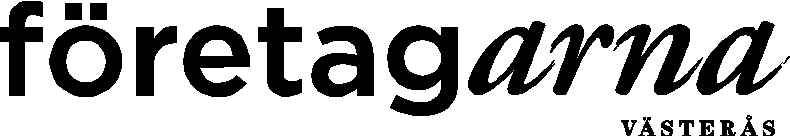 Utdelare: Företagarna VästeråsKontakt: Peter Ovrin, ordförande Företagarna, 070-388 87 54, peter.ovrin@jocus.se ICA Nära VallbyMotivering: Med ett företagarhjärta av guld driver Daniel Özer sin butik ICA Nära Vallby. Här har många ungdomar som hamnat i utanförskap fått sitt första jobb och därmed en chans att bli en del av samhället. Daniels sociala engagemang ger hela Vallby framtidstro och hans förmåga att bygga relationer med kunder och med människor gör honom till en idealisk förebild för alla. Låt oss lära av honom. Daniel ÖzerTel: 0767-93 99 77 E-post: daniel.ozer@nara.ica.seHemsida: www.ica.se/butiker/nara/vasteras/ica-nara-vallby-988/start/SjöEventMotivering: Mälarens riddare är kanske den rätta titeln på Christer Brostedt och Johan Sahlin. Genom sitt företag SjöEvent förenar de både nytta och nöje för västeråsarna, som erbjuds kunskap och hisnande upplevelser av det finaste staden har – Mälaren. Från grundutbildningar i sjösäkerhet till fartfyllda äventyr på vågorna lär SjöEvent oss respektera och leva fullt ut på sjön. Snart kan vi alla gå på vatten. Johan Sahlin Tel: 073-687 09 52 E-post: johan.sahlin@sjoevent.seChrister BrostedtTel: 070-538 32 38E-post: brostedt@telia.comHemsida: www.sjoevent.seTågskadecenterMotivering: Det som började som ett udda sidouppdrag för Ari Koskinen utvecklades snabbt till en fullfjädrad specialistverksamhet för reparation av kollisionsskadade tåg och spårvagnar. Tågskadecenter är kända för sitt omsorgsfulla kvalitetstänkande där varje medarbetare utbildats till expert på sitt område. Ett briljant exempel på att kvalitet och noggrannhet lönar sig. Ari Koskinen Tel: 0702-61 90 92 E-post: ari.koskinen@tagskadecenter.se  Hemsida: www.tagskadecenter.seNominerade Årets Marknadsförare 2015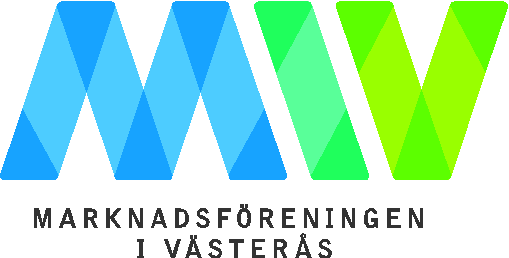 Utdelare: Marknadsföreningen i Västerås.Kontakt: Ordförande, Anna Sjödin, 021-39 21 08, anna.sjodin@vasteras.seABB Industrigymnasium Motivering: ABB Industrigymnasium har sedan starten 1994 arbetat effektivt och smart för att bygga sitt varumärke. Genom välriktade marknadsföringsinsatser och kontinuerlig samverkan med näringslivet tillsammans med frekvent kommunikation i social media och ungdomarnas aktiva ambassadörskap har de skapat sig ett välkänt namn som lyfts såväl lokalt som nationellt. Agneta BerlinerTel: 070-695 97 20E-post: agneta.berliner@abbindustrigymnasium.seHemsida: www.abbindustrigymnasium.seVSK BandyMotivering: VSK-familjens framgångar på isen har blivit en självklarhet. Men även utanför planen har VSK Bandy visat sin kämpaglöd i marknadskampanjer för att lyfta sitt namn. Resultatet kommer av ett målmedvetet, lyhört och ansvarstagande arbete. I nätverkande med näringslivet och via sociala medier har varje person i föreningen blivit en budbärare av varumärket.Micke Campese Tel: 073-414 86 09E-post: michael.campese@vskbandy.se 	gisela.stockhaus@ica.seHemsida: www.vskbandy.seAmir KheirmandMotivering: Amirs passion för matlagning och sinne för affärer startade tidigt och i samband med vinsten i mästerkocken etablerade han sig på den nationella arenan. Med strategisk varumärkesutveckling har han skapat affärsmöjligheter genom lokala och rikstäckande samarbeten med välkända varumärken. Kunskap, kreativitet och företagsamhet är ett framgångsrecept.Amir Kheirmand Tel: 070-662 52 63E-post: amir@kheirmand.comNominerade Årets Nystartare 2015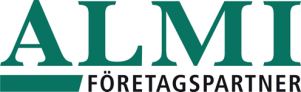 Utdelare: ALMI Företagspartner MälardalenKontakt: Billy Bergåker, VD, 021-10 78 04, billy.bergaker@almi.seMillcroft ABMotivering: Som utmanare i en i sig utmanande bransch, kommer Millcroft in och ställer allting på ända. Företagets verksamhet bygger på att designa andras idéer och hjälpa till att göra dem till succéer. Nicklas har tillsammans med sitt engagerade team bevisat att kunskap kan paketeras och skapa tillväxt för såväl kunden som för det egna företaget.Nicklas Ekstrand Tel: 072-421 78 55E-post: nicklas.ekstrand@millcroft.se Hemsida: www.millcroft.seFramtidens Omsorg Sverige ABMotivering: Framtidens Omsorg har en tydlig idé om hur god omsorg ska bedrivas. Mathias och Ulrika har på kort tid byggt upp en lönsam organisation med ett trettiotal anställda. Med en kreativitet som matchar den höga ambitionsnivån, växer företaget hela tiden. Nätverk och samarbeten kännetecknar Framtidens Omsorg och är nyckeln till deras tillväxt och framgång. Mathias Peterson & Ulrika Brodin Tel: 0735-18 57 71E-post: mathiaspeterson@framtidensomsorg.se Hemsida: www.framtidensomsorg.sePrivata Barnmorskor TOL ABMotivering: Med en stark vision och en ännu starkare drivkraft, har Tove tagit sig an utmaningen att bryta mark och skapa alternativ i en traditionell och monopolistisk bransch. Med titlar som legitimerad barnmorska, urologisjuksköterska och en magisterexamen i sexuell hälsa i bagaget, har Tove ambitionen att skapa ett företag där kundens behov, hälsa och önskemål står i centrum. Tove OlssonTel: 0171-45 11 01E-post: ​tove.olsson@privatabarnmorskor.nuHemsida: www.privatabarnmorskor.nuNominerade Årets Innovatör 2015Utdelare: ALMI Företagspartner MälardalenKontakt: Billy Bergåker, VD, 021-10 78 04, billy.bergaker@almi.sePrindit ABMotivering: Alla företag vill boosta sin personal. Prindit har med hjälp av forskning och i nära samarbete med presumtiva kunder, tagit det ett steg längre. De har utvecklat ett program som identifierar och analyserar viktiga framgångsfaktorer på såväl individuell nivå som för hela organisationen. En innovation som med andra ord ligger helt rätt i tiden. Stefan Cedergren Tel: 076-050 16 54E-post: stefan.cedergren@prindit.com Anders Wikström Tel: 070-592 84 90E-post: anders.wikstrom@prindit.comHemsida: www.prindit.comNodd ABMotivering: En bild säger mer än tusen ord. Johan Lundell tog fasta på talesättet och har genom att analysera hundratals olika notationer skapat grunden till teckensystem helt baserat på symboler. Symboler behöver aldrig översättas, är mer visuella än ord och kan förstås oavsett modersmål och språkfärdigheter. Med Nodd slår Johan upp porten för en ny värld av möjligheter. Johan Lundell Tel: 0707-88 06 88 E-post: johan.lundell@nodd.seWK ViltslussenMotivering: Med en stor dos uthållighet och en ännu större portion kreativitet har Marianne ”Mimmi” Wientorp hittat ett sätt att minska antalet viltolyckor i trafiken. Lösningen hjälper vilt som förirrat sig ut på vägarna och inte kan ta sig förbi stängslet, tillbaka ut i skogen. Marianne kan nog titulera sig vägarnas drottning – och WK Viltslussen hennes väg dit. Marianne ”Mimmi” Wientorp Tel: 0701-49 91 42E-post: mimmi.wientorp@hotmail.com Nominerade Årets Exportföretag 2015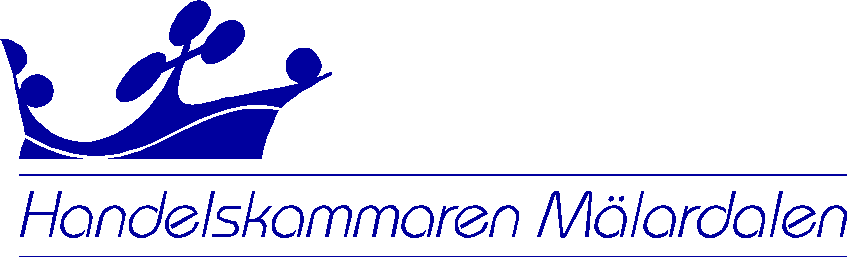 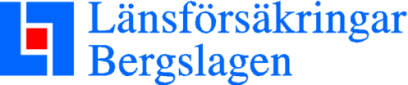 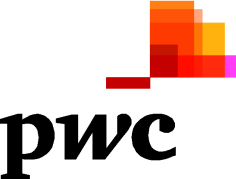 Utdelare: Handelskammaren i Mälardalen, Länsförsäkringar i Bergslagen, PwCKontakt: Anna Holmström, 076-677 41 02, anna@handelskammarenmalardalen.seStegia ABMotivering: Elmotorer finns överallt i vår vardag – även om vi inte alltid ser dem. Skulle du titta närmare skulle du hitta Stegias motorer i såväl parkeringsautomater som kassasystem. Under 20 år har Marit och Johan Stjernberg byggt upp företaget, som i dag är ett av världens ledande mekatronikföretag. Stegia har vuxit organiskt genom åren och exportandelen utgör idag över 50 % av den totala omsättningen. Marit Stjernberg  Tel: 070-330 99 60E-post: marit.stjernberg@stegia.se Johan Stjernberg  Tel: 070-536 61 52 E-post: johan.stjernberg@stegia.se Hemsida: www.stegia.comRadscan ABMotivering: Radscan är marknadsledande inom rökgaskondensering, rökgasrening och vattenrening. Den unika tekniken är grundläggande i omställningen från kolbaserade bränslen till mer miljövänliga alternativ. Med Norden, Litauen, Polen och Storbritannien på kartan och en exportandel på 60 % av den totala omsättningen är Radscan en aktör att räkna med. Tomas BörgessonTel: 070-248 99 96 E-post: tomas.borgesson@radscan.se​Hemsida: www.radscan.se Thor Shipping & Transport ABMotivering: Thor Shipping är en viktig aktör på logistikmarknaden. Genom sin goda representation för fartygstrafik till och från kontinenten utgör Thor Shipping en avgörande del i exportkedjan för hela Mälardalen. Företaget har ökat från att 2013 ha knappt 50 miljoner i omsättning, till drygt 350 miljoner 2015. Under samma tid ökade Thor Shipping från 12 till 46 anställda. I dagsläget är exportandelen över 50 %. Eric Hjalmarsson Tel: 070-3317122 E-post: eric.hjalmarsson@thorshipping.se Hemsida: www.thorshipping.com/company/4/tst-v-ster-sNominerade Årets Miljöpris 2015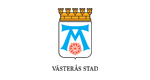 Utdelare: Västerås StadKontakt: Theresa D’Errico, 021-39 28 35, theresa.derrico@vasteras.seFlexiCleanMotivering: Rent vatten är människans viktigaste livsmedel men också en av världens största miljöutmaningar. Med en gatusmart insats för miljö och arbetsmiljö har FlexiClean utvecklat en produkt som renar dagvatten på ett resurssnålt och effektivt sätt som minskar påverkan på våra vatten. Företaget har med en kombination av envishet och ett enormt intresse för miljöutveckling, blivit marknadsledande inom dagvattenrening. Peder Eneroth, VD Tel: 070-713 70 98E-post: peder.eneroth@flexiclean.euHemsida: www.flexiclean.euMikael EnerothTel: 073-920 32 81E-post: m.eneroth@arosrorsvets.seNordic ParksMotivering: I miljöer där barn ska vistas finns bara en kvalitet som är god nog: den högsta. Det anser Nordic Parks som har utvecklat världens första Svanenmärkta lekplatsprodukt OrganoPlay med trä från hållbara och certifierade skogsbruk. Företaget tillverkar förutom lekplatsprodukter även parkprodukter, allt i egen regi och med svenska material – både för kvaliteten och för att korta transporterna.Gustaf Redin, VD Tel: 070-727 91 52 E-post: gustaf.redin@nordicparks.seMartin Kristiansson, ansvarig för produktion och ekonomi, Nordic Parks AB  Tel: 076-112 01 21E-post: martin.kristiansson@nordicparks.seHemsida: www.nordicparks.seEXINMotivering: Exin har i tre decennier konsekvent och miljömedvetet arbetat med begagnade kontorsmöbler. Företaget har en genomtänkt helhetssyn och erbjuder kunderna även leverans, montering och kontorsflytt, samt eget snickeri – allt med lika hög servicefaktor. Genom aktiv och fortlöpande utveckling av det egna arbetet ligger Exin i framkant och är en inspiratör och ett miljöföredöme i branschen.  Patrik Lundstedt, VD Tel: 021-17 17 30, 0766-10 60 69 E-mail: patrik.lundstedt@exin.sePeter Stålhand Tel: 021-17 17 30 E-mail: peter.stalhand@exin.seHemsida: www.exin.seGuldstänk – historia Näringslivsgalan Guldstänk skapades från början för att det fanns ett behov av förebilder och ambassadörer för företagande, innovationer och marknadsföring i Västerås. Genom åren har företagare, organisationer, innovatörer och marknadsförare hyllats för deras insatser och arbete. Deltagare har minglat och skapat nätverk och kontakt. Genom att lyfta duktiga näringsidkare skapas en stolthet och ett driv att bidra till Västerås utveckling och tillväxt.Detta har bidragit till att Guldstänk blivit en årlig återkommande näringslivsgala där nya nominerade och vinnare föds och utvecklas. Arrangörsgruppen ser i stort sett ut som den gjorde från start 2004 och galan lockar idag dryga 900 deltagare.www.guldstank.sewww.facebook.com/guldstankInstagram: guldstänkTwitter: guldstank021